SEQUÊNCIA DIDÁTICA – ARTE - 05/ 04/2021 A 09/04/20217ª ATIVIDADE: RAIVA RAIVA: ELA SERVE COMO UMA DEFESA QUANDO NÃO GOSTAMOS OUQUANDO NÃO CONSEGUIMOS ALGO. 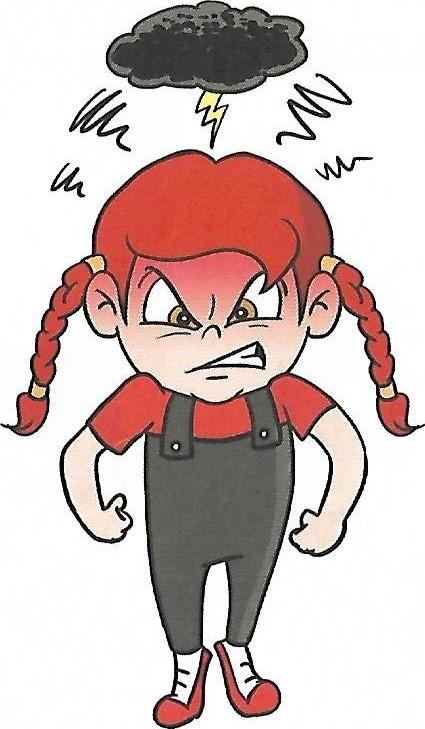 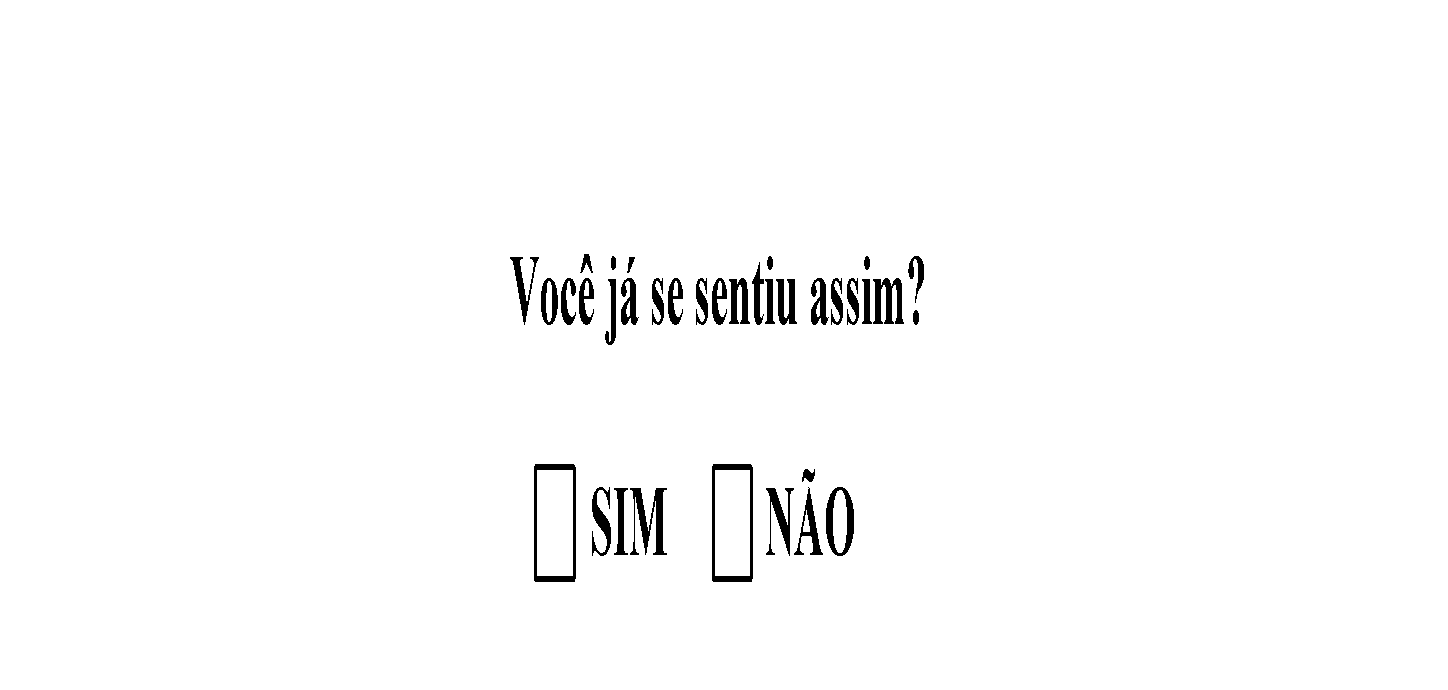 ESSE SENTIMENTO PODE GERAR MUITA CONFUSÃO, ENTÃO SEMPRE QUE SENTIR RAIVA VOCÊ DEVE:CONTAR ATÉ 10 MENTALMENTERESPIRAR PROFUNDAMENTE (3 A 4 VEZES)TENTAR SE DISTRAIR PENSANDO COISAS BOASCONVERSAR COM ALGUÉM ATIVIDADES PRÁTICAS: ATIVIDADE 01: ASSISTA O VÍDEO ENCONTRADO NO LINK ABAIXO E REALIZE A ATIVIDADE QUE O VÍDEO DESCREVE.HTTPS://YOUTU.BE/_GQUABL2V_4ATIVIDADE 02: APÓS ASSISTIR O VÍDEO, TIRE UMA FOTO FAZENDO UMA “CARETA” QUE REPRESENTE O SENTIMENTO DA RAIVA E ENVIE PARA A PROFESSORA PELO WHATSAPP.Escola Municipal de Educação Básica Augustinho Marcon.Catanduvas, abril de 2021.Diretora: Tatiana Bittencourt Menegat. Assessora Técnica Pedagógica: Maristela Apª. Borella Baraúna.Assessora Técnica Administrativa: Margarete Petter Dutra.Professora: Marli Monteiro de Freitas.Aluno(a): _____________________________________________Disciplina: Arte.Turma: 1º ano.